Квест по правилам дорожного движения«Светофорчик в беде»Цель:Задачи:Закрепить знания о значении дорожных знаков;Научить понимать сигналы регулировщика;Развивать внимание, логическое мышление.Предварительная работа: беседы, просмотр мультфильмов, альбомов, иллюстраций, знакомство с дорожными знаками, сюжетные игры.Организационный момент.Воспитатель: Ребята, сегодня в детский сад доставили письмо. На конверте нет обратного адреса. Давайте откроем конверт и посмотрим, что в нем.«Здравствуйте, ребята! Я – Светофорчик. В нашей стране дорожного движения начались недобрые времена! Появились злодеи. Они портят дорожные знаки, балуются на дорогах и не соблюдают наши правила. А сегодня, проснувшись утром, я увидел, что пропали мои сигнальные лампочки!!! Я теперь не могу регулировать движение на перекрестках. Помогите мне! Выполните задания злодеев и верните, пожалуйста, мне мои сигналы, а вместе с ними и порядок в нашей замечательной стране!»Воспитатель: Ребята, как вы думаете, мы должны помочь? (Дети: ДА!)Тогда, отправляемся в путь!Стоп! А куда мы пойдем? Мы же не знаем, где находится этот город! Ах, вот в конверте лежит какая-то карта!Первый этап.Воспитатель: На первом этапе на карте нарисован дорожный знак. Ребята, светофорчик писал, что злодеи обижают дорожные знаки.  Я предлагаю вам навести порядок и вернуть каждому знаку своё значение. Сейчас я буду вам зачитывать строки стихотворения о каком – либо знаке, а вы назовете его.      Эй, водитель осторожно!Ехать быстро невозможно.Знают люди все на светеВ этом месте ходят дети!                                        (Знак «Дети»)Этой зебры на дорогеЯ нисколько не боюсь Если все вокруг в порядке,По полоскам в путь пущусь.                                       (Знак «Пешеходный переход»)Тормози водитель. Стой!Знак - запрет перед тобой.Самый строгий этот знак, Чтоб не въехал ты впросак.Должен знак ты соблюдать, «Под кирпич» не заезжать.                                                 (Знак «Въезд запрещён»Воспитатель: Молодцы, назвали все знаки, что они обозначают. Но что такое? Ребята, срочно нужна ваша помощь! Злодеи узнали, что мы помогаем Светофорчикуи начали вредить. Они разрезали дорожные знаки и перемешали их между собой. Я предлагаю вам навести порядок и собрать их (дети собирают дорожные знаки, как пазлы).Воспитатель: Ребята, вы - молодцы! Знаки хотят поиграть с вами!Проводится п/  игра «К своему знаку беги»Дети делятся на команды по 5-7 человек, один ребёнок берёт знак в руки и становится в обруч, остальные дети из команды образуют вокруг него круг.Пока звучит музыка, дети ходят по площадке (залу), когда музыка останавливается,  дети бегут к своему знаку, образуя круг. Дети со знаками меняют своё место, перебегая в другой обруч.Воспитатель: Ребята, посмотрите, что это здесь спрятано? Ведь это - красный сигнал светофора! Ура, мы справились с заданиями! Продолжим наше путешествие! 2 этап  «Транспорт »Воспитатель:  Здесь, ребята, вы покажете свои знания различных видов транспорта! Я буду задавать вопросы, а вы дадите правильный ответ.Д/И «Третий лишний» или «Четвертый лишний с кругами Луллия»Автобус-троллейбус-грузовик (лишний грузовик)Троллейбус-трамвай-вертолет (вертолет)Автомобиль-корабль-автобус (корабль)Автобус-трамвай-троллейбус (автобус)Воспитатель: Вы правильно ответили на вопросы и получаете желтый сигнал светофора!3 этап:Воспитатель: Светофор сломан, кто может помочь регулировать  движение? (ответы детей).Правильно, есть люди, их называют регулировщиками. Сейчас мы про них узнаем https://youtu.be/4Mtc9_Z6OAA.  (просмотр видео)Давайте попробуем выучить некоторые сигналы.(см. плакат)Воспитатель: если вы сейчас правильно выполните сигналы, которые я назову, мы получим зеленый сигнал светофора, и спасем жителей волшебной страны. (Дети выполняют задание)Все сигналы собраны, дети прикрепляют сигналы к макету светофора.Светофор: Молодцы, ребята! Я очень благодарен вам за помощь!Вы помогли навести порядок в волшебной стране, и все злодеи убежали. Спасибо вам!Воспитатель: Пришло время нам возвращаться в детский сад! Ребята, скажите, что нового вы сегодня узнали? (ответы детей)Скажите, а что полезного вы сегодня сделали! (ответы детей)Я вам желаю, чтобы каждый ваш день приносил для вас что-то новое и интересное .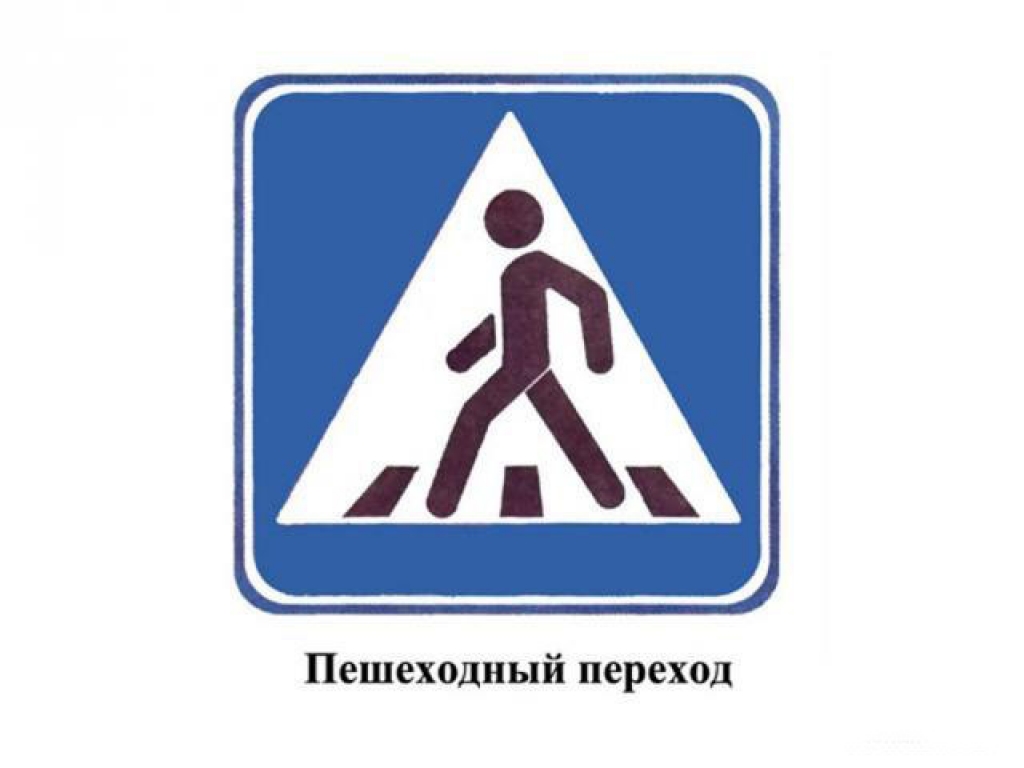 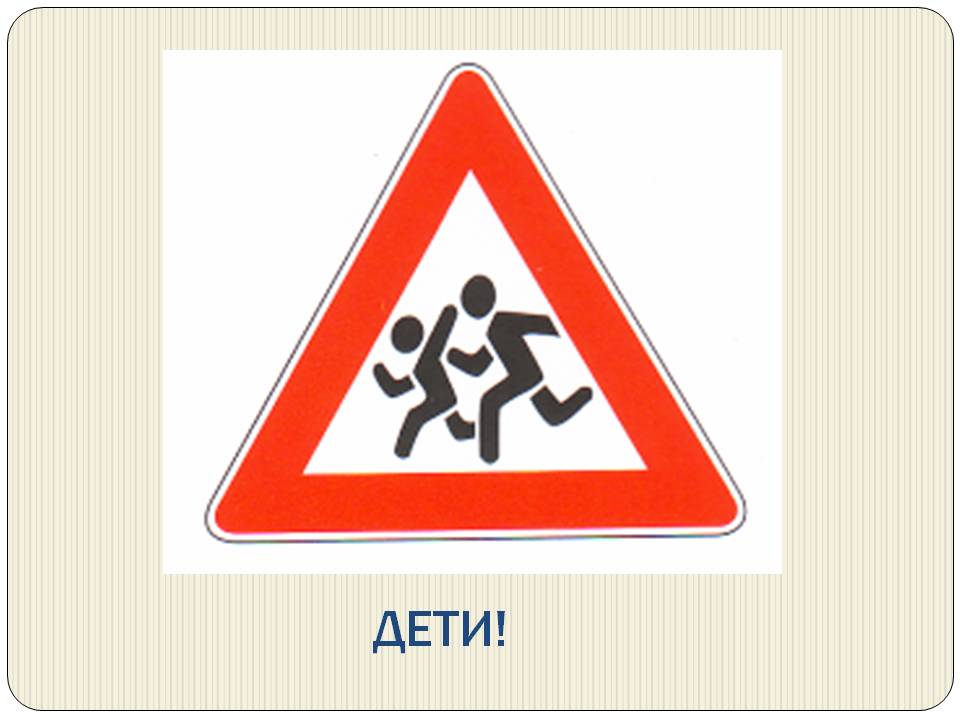 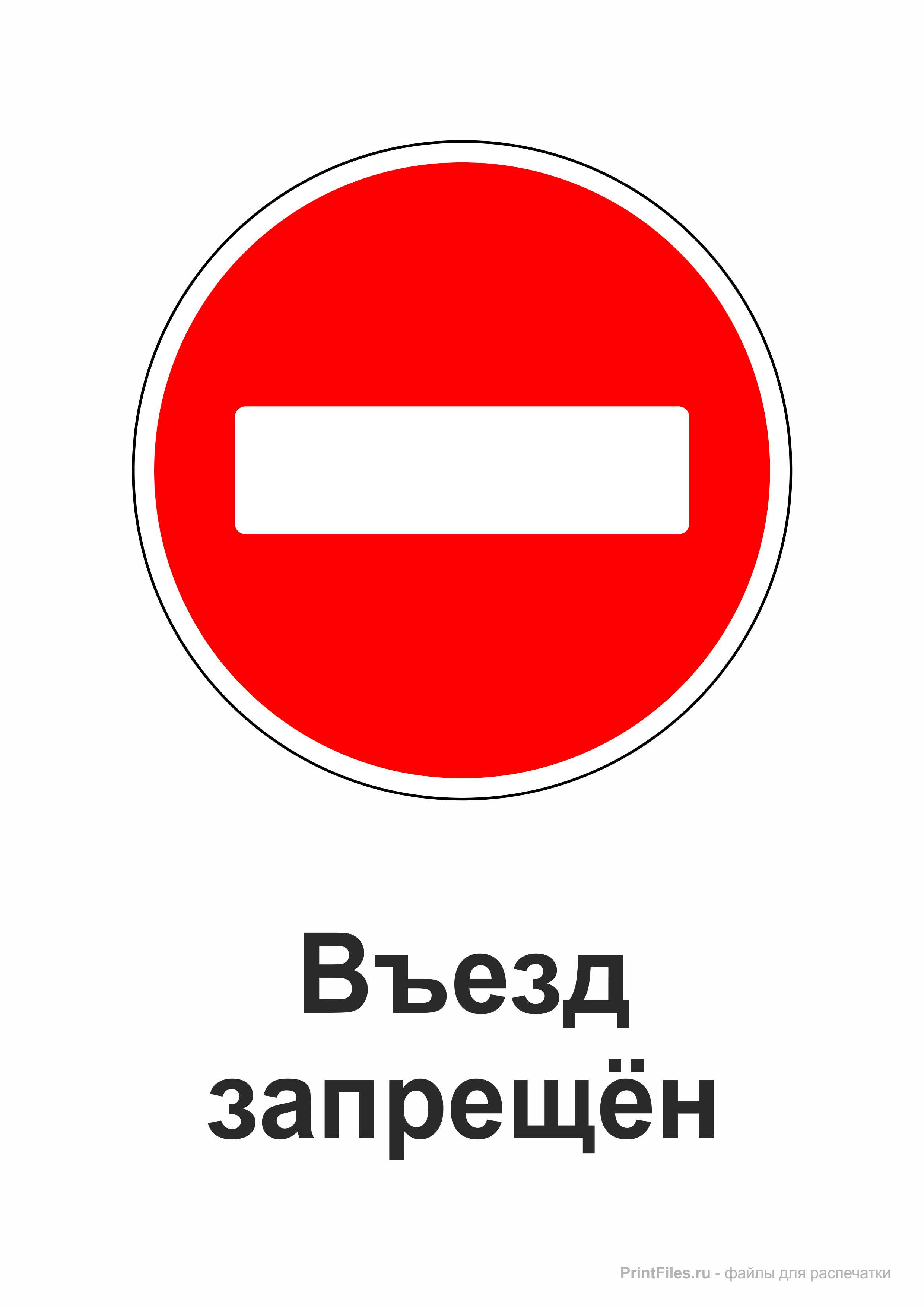 КАРТА
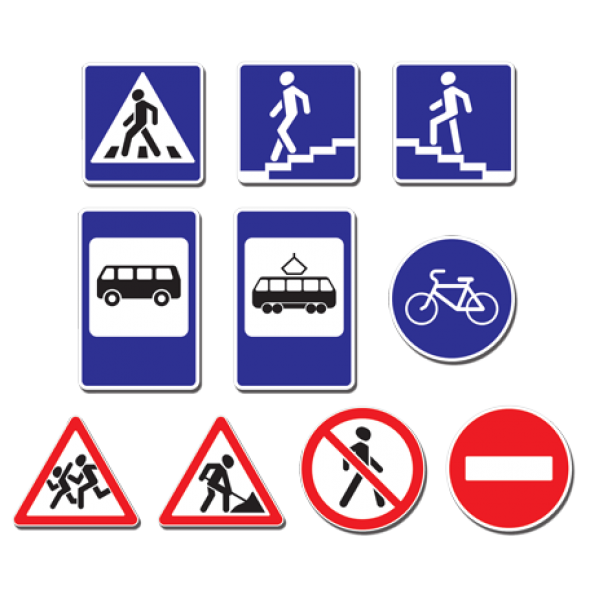 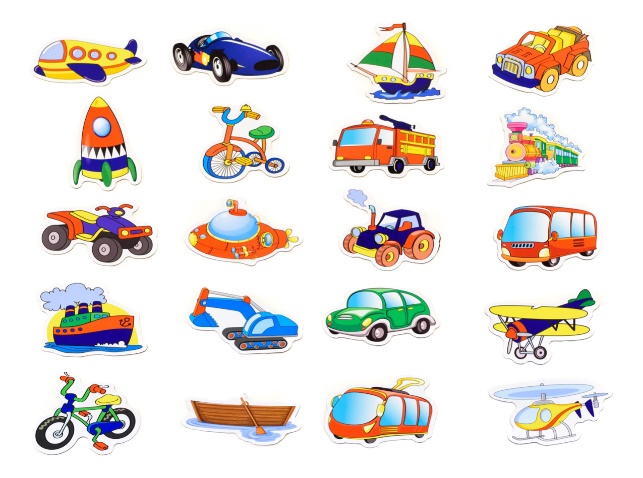 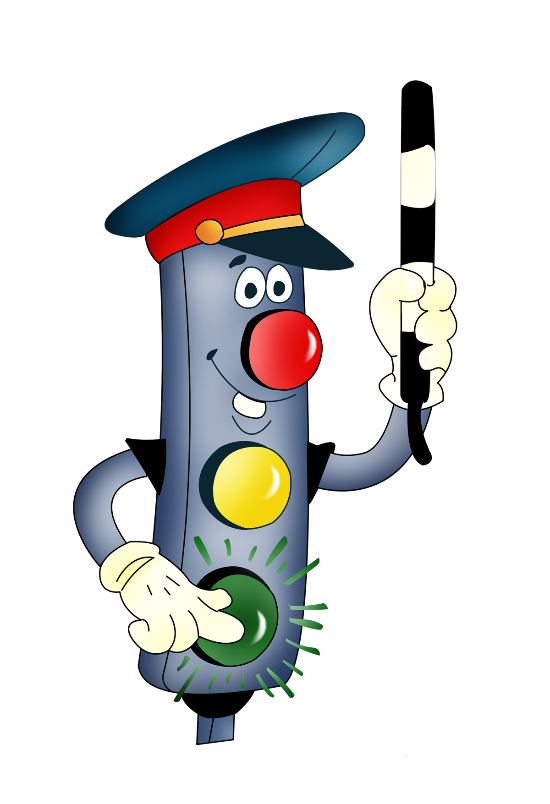 